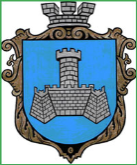 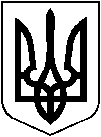                       УКРАЇНАм. Хмільник Вінницької областіРОЗПОРЯДЖЕННЯМІСЬКОГО ГОЛОВИвід "07 " лютого 2019 р.                                                                                         №50-рПро заходи з увічнення пам'яті Героїв Небесної Сотні у місті Хмільнику	На виконання Указу Президента України від 11.02.2015р. №69/2015 "Про вшанування подвигу учасників Революції гідності та увічнення пам’яті Героїв Небесної Сотні", з метою увічнення людської, громадянської і національної відваги та самовідданості, сили духу і стійкості громадян, завдяки яким змінено хід історії нашої держави, гідного вшанування подвигу Героїв Небесної Сотні, які віддали своє життя під час Революції гідності (листопад 2013 року – лютий 2014 року), захищаючи ідеали демократії, відстоюючи права і свободи людини, європейське майбутнє України, керуючись ст.ст.52,59 Закону України "Про місцеве самоврядування в Україні": 	1. Утворити організаційний комітет із підготовки та проведення заходів щодо увічнення пам'яті Героїв Небесної Сотні у місті Хмільнику (надалі – Оргкомітет)  (Додаток 1 ).2. Затвердити заходи щодо увічнення пам'яті Героїв Небесної Сотні у місті Хмільнику (Додаток 2 ). 3.Затвердити кошторис витрат щодо відзначення Дня  пам'яті Героїв Небесної Сотні у місті Хмільнику, (Додаток 3).4. Посадовим особам міської ради, причетним до виконання Заходів, інформувати про хід їх виконання відділ інформаційної діяльності та комунікацій із громадськістю міської ради до 21 лютого 2019 року для подальшого узагальнення та інформування Департаменту інформаційної діяльності та комунікацій з громадськістю Вінницької облдержадміністрації.	5. Контроль за виконанням цього розпорядження покласти на заступника міського голови з питань діяльності виконавчих органів міської ради Сташка А.В.Міський голова  		 	                                         С.Б. Редчик	С.П.МаташА.В.СташкоС.С. ЄрошенкоС.О.ЛевчукЮ.С.ЦупринюкН.А.БуликоваДодаток 1розпорядження  міського голови№50-р від  7 лютого 2019 р.С К Л А Дорганізаційного комітету з підготовки та увічнення пам'яті  Героїв Небесної Сотні у місті ХмільникуМіський голова 		 	   						     С.Б.Редчик	Додаток 2розпорядження  міського голови№50-р від  7 лютого 2019 р.ЗАХОДИщодо увічнення пам'яті  Героїв Небесної Сотні у місті ХмільникуПриспустити на території міста Державний Прапор України, обмежити проведення розважальних заходів у місті.  			Оргкомітет  				20 лютого 2019 рокуЗабезпечити підготовку та проведення у місті Хмільнику відкриття скверу та пам’ятного знаку Героям Небесної Сотні, покладання квітів, вінків, гірлянд до пам’ятного місця за участі представників органів місцевої влади, учасників революційних подій в Україні у 2013-2014 років, керівників підприємств та організацій міста.    			Оргкомітет  				20 лютого 2019  рокуПровести  у загальноосвітніх, професійно-технічних та позашкільних начальних закладах  міста тематичні заходи, бесіди про масові акції громадського протесту в  Україні, що відбувалися у листопаді 2013 року – лютому 2014 року, та про їх учасників. 				Управління освіти міської ради, 						дирекції ЗОШ, професійно-технічних та 				позашкільних  навчальних закладів 						лютий  2019 рокуЗапропонувати релігійним організаціям міста провести поминальні та заупокійні богослужіння, панахиди за Героями Небесної Сотні та полеглими за   незалежність і суверенітет нашої держави у зоні АТО.                   					Оргкомітет                   					20 лютого 2019  рокуВжити заходів щодо охорони громадського порядку та дотримання вимог із безпеки дорожнього руху, а також належний медичний супровід під час проведення загальноміських заходів з нагоди Дня Героїв Небесної Сотні в місті Хмільнику. 				Оргкомітет				20 лютого 2019  рокуОрганізувати в районній бібліотеці для дорослих, КЗ "Історичний музей м.Хмільника", у бібліотеках загальноосвітніх та професійно-технічних навчальних закладів, лікувально-оздоровчих закладів міста тематичні книжкові виставки вшанування подвигу Революції гідності та увічнення пам’яті Героїв Небесної Сотні.		   Сектор з питань культури міської ради				   КЗ "Хмільницька районна бібліотека для дорослих" 		   Бібліотекарі ЗОШ, професійно-технічних та 			   лікувально-оздоровчих  закладів міста		   КЗ "Історичний музей м. Хмільника" 				   	  лютий  2019  рокуЗабезпечити широке висвітлення на офіційному веб-сайті міста та у місцевих друкованих ЗМІ заходів щодо вшанування  подвигу учасників Революції гідності та увічнення пам’яті Героїв Небесної Сотні у місті Хмільнику. 					    Відділ інформаційної діяльності та 								    комунікацій із громадськістю міської ради					     Сектор з питань культури міської радиМіський голова 				     					     С.Б.РедчикДодаток 3розпорядження  міського голови№50-р від  7 лютого 2019 р.КОШТОРИС ВИТРАТщодо відзначення Дня пам’яті Героїв Небесної Сотні в місті ХмільникуМіський голова								С. Б. РедчикСТАШКОАндрій Володимирович-заступник міського голови з питань діяльності виконавчих органів міської ради, голова ОргкомітетуМАТАШСергій Петрович-керуючий справами виконавчого комітету міської ради, заступник голови ОргкомітетуЛЕВЧУК Світлана ОлегівнаЦупринюк Юлія Степанівна     -- спеціаліст 2 категорії відділу інформаційної діяльності та комунікацій із громадськістю міської ради, секретар Оргкомітетузавідувач сектору з питань культури міської ради АВТОДІЙЧУКВалентина ВасилівнаБРАСЛАВСЬКАІнна ГригорівнаДЕМ’ЯНЮК Анатолій Якович КОВАЛЬСЬКИЙВалентин Дмитрович- ---директор КПНЗ "Хмільницька школа мистецтв" головний лікар КУ "Територіальне медичне об’єднання "Вінницький обласний центр екстреної медичної допомоги та медицини катастроф"" /за згодою/директор ДПТНЗ "Хмільницький аграрний  центр професійно-технічної освіти" /за згодою/голова громадської організації "Спілка учасників АТО м. Хмільника та Хмільницького району" /за згодою/КОВЕДАГалина Іванівна -начальник управління освіти міської радиКОЛОМІЄЦЬМикола Петрович-директор ДНЗ "Професійний ліцей сфери послуг м. Хмільник" /за згодою/ЛУЦЕНКО Наталія Вікторівна-директор Центру дитячої та юнацької творчості управління освіти міської ради МИХАЛЬНЮКМикола Васильович-голова Хмільницької міської громадської організації "Народне віче" /за згодою/НАЙЧУКСтаніслав Сергійович-голова громадського формування з охорони громадського порядку у місті Хмільнику та Хмільницькому районі "Народна самооборона" /за згодою/ПАЧЕВСЬКИЙВіталій Григорович ПАЦАНІВСЬКА Наталія Миколаївна ПОЛОНСЬКИЙСергій Борисович---начальник відділу з питань фізичної культури і спорту міської радидиректор КЗ "Історичний музей м. Хмільника" начальник КП "Хмільниккомунсервіс"ПОЛІЩУЧЕНКО Руслана МиколаївнаПОПОВАЗоя МиколаївнаПРОКОПОВИЧОльга ДмитрівнаРУДЕНКО Дмитро СергійовичОХРІМЕНКО Андрій ПетровичСТУКАНМикола Олександрович------начальник архівного відділу міської радидиректор КЗ "Хмільницька районна бібліотека для дорослих" /за згодою/начальник загального відділу міської радиначальник Хмільницького відділення Калинівського відділу поліції Головного управління національної поліції у Вінницькій області /за згодою/військовий комісар Хмільницького об'єднаного районного військового комісаріату /за згодою/начальник відділу культури та туризму Хмільницької райдержадміністрації /за згодою та погодженням Хмільницької РДА/ ТЕНДЕРИС Оксана Володимирівна ТИМОШЕНКОІрина ЯрославівнаШАТАЛОВАЛюдмила ЮріївнаШЛАПАКВасиль Павлович----начальник відділу організаційно-кадрової роботи міської радиначальник управління праці та соціального захисту населення міської радиголова постійної комісії міської ради з питань духовного відродження, освіти, культури, молодіжної політики і спорту /за згодою/радник міського голови на громадських засадах /за згодою/№з/пНазва видатків КФКВКЕКВСума1.Придбання квіткової продукції (корзина)21408022821000 грн.2Придбання рамок2140802282500 грн.